	   7.09.	                 8.09.                                    9.09.                    10.09.                   11.09.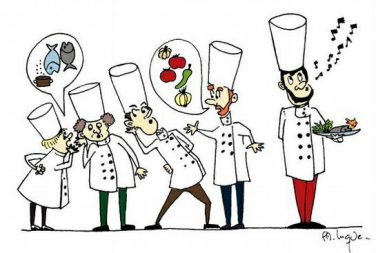 MittagsgerichtVegetarisch    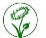 Rührei mit Spinat 2Ei, Gluten, MilchNudelauflaufGluten, Milch, Ei Nudeln mit zwei verschiedene SauceGluten Hähnchennuggets 2Milch, Ei, Gluten ErbseneintopfNudeln mit zwei verschiedene SauceGlutenHähnchenbrust in Rahmsauce 2Reis-Gemüse-PfanneNudeln mit zwei verschiedene SauceGlutenFrikadellen (Rind) 2Milch, GlutenGemüsemaultaschenMilch, Gluten, Ei, Nudeln mit zwei verschiedene SauceGlutenGebratener Fleisch-käse 2, 4Gluten, SellerieGermknödel mit Vanillesauce Gluten, MilchNudeln mit zwei verschiedene SauceGluten  BeilagenKartoffelnHerzoginkartoffelnReisFrische KarottenKartoffelpüreeMilch, MaisBratkartoffelnDessertObstGötterspeiseVanillepuddingMilchMousseMilchErdbeercreme Milch